Publicado en  el 22/12/2016 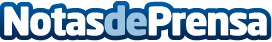 La ilusión y la motivación iniciales deberían mantenerse en el día a día de cualquier puesto de trabajo Tener un puesto fijo en cualquier sector no impide la búsqueda activa de otras alternativas que puedan llegar a ser interesantes en un futuroDatos de contacto:Nota de prensa publicada en: https://www.notasdeprensa.es/la-ilusion-y-la-motivacion-iniciales-deberian_1 Categorias: Sociedad Recursos humanos http://www.notasdeprensa.es